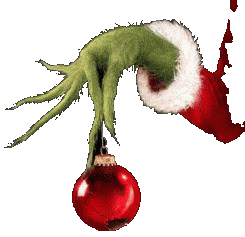   Globalni cilj: Doživljanje in spoznavanje temeljnih literarnih del za otroke.Cilji:  Razvijanje sposobnosti domišljijskega sooblikovanja in doživljanja literarnega sveta.  Spodbujanje radovednosti in veselja do umetniških dejavnosti in različnosti.  Razvijanje in krepitev otrokove ustvarjalnosti, iznajdljivosti in samostojnosti.  Vzpostavljanje in vzdrževanje prijateljskih odnosov ob skupni igri.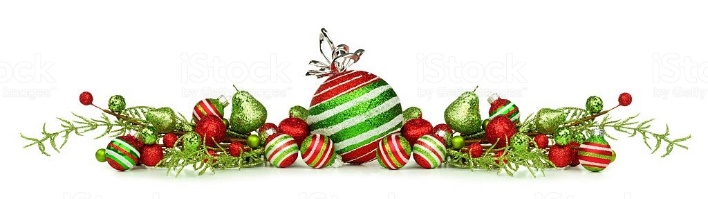   2.12. PONEDELJEK: Uvod v veseli december z zgodbo Želim si postati božično drevo (C. Monroe)  3.12. TOREK: Izdelovanje okraskov po skupinah  4.12. SREDA: Okrasitev smrečice v avli in plesno dopoldne v telovadnici  6.12. PETEK: Miklavževo obdarovanje po skupinah in Poskočna turneja s Pikapolonico v telovadnici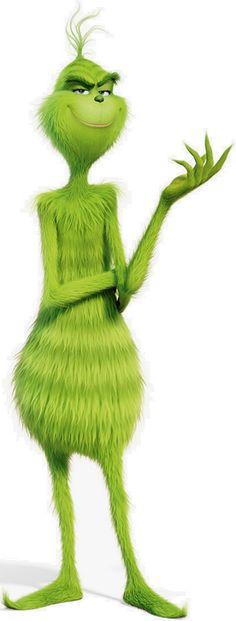   9.12.   PONEDELJEK: Gledališka predstava Medeni čudež na gozdni ulici 1a (Miškino gledališče)  11.12. SREDA: Praznične ustvarjalnice po skupinah    12.12.ČETRTEK: Praznične ustvarjalnice po skupinah   13.12. PETEK: Kino dan s kokicami  16.12. PONEDELJEK: Obisk knjižničarke v vrtcu ( otroci rumene in oranžne igralnice)                                      Gledališče kamišibaj Vesel božič mišek Matiček (N.E.Walker-Guye)                                                  (otroci rdeče in zelene igralnice)  17.12. TOREK: Obisk krajevne knjižnice ( otroci rdeče, zelene in modre igralnice)                                      Gledališče  kamišibaj Vesel božič mišek Matiček (N.E.Walker-Guye)                                                   (otroci rumene in oranžne igralnice)                                                                          20.12. PETEK: Dramatizacija v izvedbi otrok modre igralnice Neke zimske noči (M.Christina Butler) 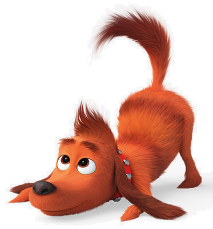   23.12. PONEDELJEK: Praznična pekarna po skupinah  24.12.TOREK: Rajanje ob praznični glasbi in sladka pogostitev v telovadnici.                                              Program pripravili: Valerija Gregorin Magdič, Ivanka Ozmec